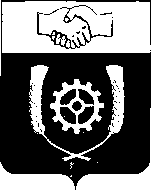 РОССИЙСКАЯ ФЕДЕРАЦИЯ          АДМИНИСТРАЦИЯМУНИЦИПАЛЬНОГО РАЙОНА            КЛЯВЛИНСКИЙ           Самарской области        ПОСТАНОВЛЕНИЕ16.01.2024 г. № 51  Об установлении регулируемых тарифов на перевозки по муниципальным маршрутам регулярных перевозок в муниципальном районе Клявлинский Самарской области В соответствии с Федеральным законом от 06.10.2003 № 131-ФЗ «Об общих принципах организации местного самоуправления в Российской Федерации», Федеральным законом от 13.07.2015 № 220-ФЗ «Об организации регулярных перевозок пассажиров и багажа автомобильным транспортом и городским наземным электрическим транспортом в Российской Федерации и о внесении изменений в отдельные законодательные акты Российской Федерации», Законом Самарской области  от 18.01.2016 № 14-ГД «Об организации регулярных перевозок пассажиров и багажа  автомобильным транспортом и городским наземным электрическим транспортом на территории Самарской области,  о внесении изменений в отдельные законодательные акты Самарской области», руководствуясь пунктом 16 статьи 44 Устава муниципального района Клявлинский Самарской области, администрация муниципального  района Клявлинский Самарской области ПОСТАНОВЛЯЕТ:Установить регулируемый тариф на перевозки по муниципальным маршрутам регулярных перевозок в муниципальном районе Клявлинский Самарской области в размере 3,00 руб. за 1 км. проезда пассажира.Опубликовать настоящее постановление в районной газете «Знамя Родины» и разместить на официальном сайте администрации муниципального района Клявлинский Самарской области.Настоящее постановление вступает в силу со дня его официального опубликования.Контроль за выполнением настоящего постановления оставляю за собой.И.о.Главы муниципального района Клявлинский Самарской области                                   В.И.КолесниковСмолькова К.Н. 